1.0 Contact Information (Onsite) (Required – there are no system defaults)Jurisdiction:		     Submitted by:		     Date:			     Report Header Example: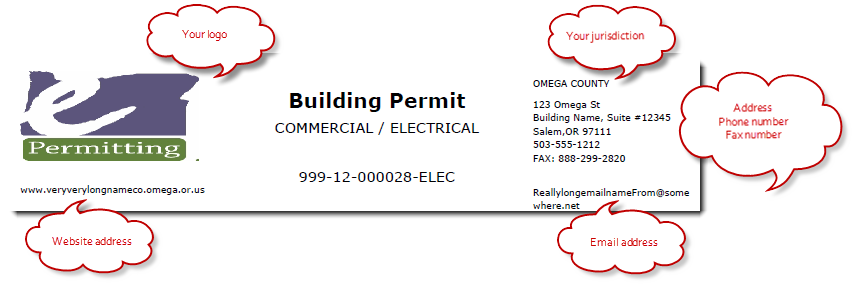 Address Line 1:		     Address Line 2:		     City and Zip:			     Primary Phone number:	     Fax number:			     Additional Phone 1:		       (OPTIONAL - please indicate what phone is for)Additional Phone 2:		       (OPTIONAL - please indicate what phone is for)Website address:		     Email address:		       (this will appear on reports including permits, receipts, inspections, etc.)Signing Official:		       Signing Official’s Title:	     Does Agency wish to have IVR number appear on Onsite Permit document:  Yes     No Comments: